О созыве внеочередной тридцать восьмой сессии Собрания депутатов Солнечного сельского поселения четвертого созываСозвать внеочередную тридцать восьмую сессию Собрания депутатов Солнечного сельского поселения четвертого созыва 10 апреля 2023 года в 17:00 часов по адресу: Республика Марий Эл, Советский район, п. Солнечный, ул. Солнечная, дом № 8 по вопросам:          1.1. О внесении изменений в Положение о порядке организации и проведения общественных обсуждений по вопросам градостроительной деятельности на территории Солнечного сельского поселения, утвержденное решением Собрания депутатов Солнечного сельского поселения от 18 июня 2019 года № 238;           2.1. О внесении изменений в Положение о порядке предоставления земельных участков, находящихся в собственности Солнечного сельского поселения Советского муниципального района Республики Марий Эл, и земельных участков государственная собственность на которые не разграничена, утвержденное решением Собрания депутатов Солнечного сельского поселения от 21 августа 2015 года № 55.           2. Настоящее распоряжение опубликовать и разместить в информационно-телекоммуникационной сети «Интернет» официальный интернет-портал Республики Марий Эл (адрес доступа: mari-el.gov.ru).                        Глава Солнечного сельского поселения                                                     Ф.Г. Чешаева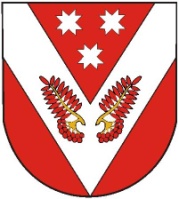 РОССИЙ ФЕДЕРАЦИЙМАРИЙ ЭЛ РЕСПУБЛИКЫСЕСОВЕТСКИЙ МУНИЦИПАЛ РАЙОНЫСО СОЛНЕЧНЫЙ ЯЛ ШОТАН ИЛЕМЫН ДЕПУТАТ-ВЛАК ПОГЫНЖОРОССИЙ ФЕДЕРАЦИЙМАРИЙ ЭЛ РЕСПУБЛИКЫСЕСОВЕТСКИЙ МУНИЦИПАЛ РАЙОНЫСО СОЛНЕЧНЫЙ ЯЛ ШОТАН ИЛЕМЫН ДЕПУТАТ-ВЛАК ПОГЫНЖОРОССИЙСКАЯ ФЕДЕРАЦИЯРЕСПУБЛИКА МАРИЙ ЭЛСОБРАНИЕ ДЕПУТАТОВ СОЛНЕЧНОГО СЕЛЬСКОГО ПОСЕЛЕНИЯ СОВЕТСКОГО МУНИЦИПАЛЬНОГО РАЙОНАРОССИЙСКАЯ ФЕДЕРАЦИЯРЕСПУБЛИКА МАРИЙ ЭЛСОБРАНИЕ ДЕПУТАТОВ СОЛНЕЧНОГО СЕЛЬСКОГО ПОСЕЛЕНИЯ СОВЕТСКОГО МУНИЦИПАЛЬНОГО РАЙОНАРОССИЙСКАЯ ФЕДЕРАЦИЯРЕСПУБЛИКА МАРИЙ ЭЛСОБРАНИЕ ДЕПУТАТОВ СОЛНЕЧНОГО СЕЛЬСКОГО ПОСЕЛЕНИЯ СОВЕТСКОГО МУНИЦИПАЛЬНОГО РАЙОНАКÿШТЫМАШКÿШТЫМАШРАСПОРЯЖЕНИЕРАСПОРЯЖЕНИЕРАСПОРЯЖЕНИЕ№ 12№ 12             от «06» апреля 2023г.             от «06» апреля 2023г.             от «06» апреля 2023г.